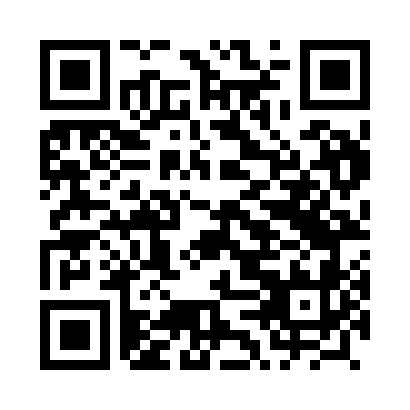 Prayer times for Lazy Wielkie, PolandWed 1 May 2024 - Fri 31 May 2024High Latitude Method: Angle Based RulePrayer Calculation Method: Muslim World LeagueAsar Calculation Method: HanafiPrayer times provided by https://www.salahtimes.comDateDayFajrSunriseDhuhrAsrMaghribIsha1Wed2:535:2212:485:558:1410:332Thu2:505:2012:485:568:1610:363Fri2:465:1912:485:578:1810:394Sat2:425:1712:485:588:1910:425Sun2:395:1512:475:598:2110:456Mon2:355:1312:476:008:2210:487Tue2:335:1112:476:018:2410:528Wed2:335:1012:476:028:2610:549Thu2:325:0812:476:038:2710:5510Fri2:315:0612:476:048:2910:5511Sat2:305:0512:476:058:3010:5612Sun2:305:0312:476:058:3210:5713Mon2:295:0212:476:068:3310:5714Tue2:295:0012:476:078:3510:5815Wed2:284:5912:476:088:3610:5916Thu2:274:5712:476:098:3810:5917Fri2:274:5612:476:108:3911:0018Sat2:264:5412:476:118:4111:0119Sun2:264:5312:476:128:4211:0120Mon2:254:5212:476:128:4411:0221Tue2:254:5112:476:138:4511:0322Wed2:244:4912:486:148:4611:0323Thu2:244:4812:486:158:4811:0424Fri2:244:4712:486:168:4911:0425Sat2:234:4612:486:168:5011:0526Sun2:234:4512:486:178:5211:0627Mon2:234:4412:486:188:5311:0628Tue2:224:4312:486:198:5411:0729Wed2:224:4212:486:198:5511:0730Thu2:224:4112:486:208:5611:0831Fri2:214:4012:496:218:5711:09